МОСКОВСКИЙ ГОСУДАРСТВЕННЫЙ УНИВЕРСИТЕТ ИМЕНИ М.В. ЛОМОНОСОВАЭКОНОМИЧЕСКИЙ ФАКУЛЬТЕТ«УТВЕРЖДАЮ»(подпись)«_____»______________2019 г.РАБОЧАЯ ПРОГРАММА ДИСЦИПЛИНЫ«СПОРТИВНЫЙ МЕНЕДЖМЕНТ»Москва, 20211. Наименование дисциплины:Автор программы: д.э.н., проф. Маршев В.И. (Кафедра управления организацией, Центр спортивного менеджмента ЭФ МГУ)Преподаватели: к.э.н., профессор Алтухов Сергей Витальевич (ВШЭ), к.ю.н. Сараев Владимир Васильевич (директор ООО «Право Бизнес Спорт»), Раевский Георгий Константинович (ЦСМ), Ткаченко Кирилл Борисович (ЦСМ), Агеев Владимир Игоревич (PwC, старший консультант по спорту), Шалимова Анастасия Владимировна (PwC, старший консультант организаций индустрии спорта), к.пед.н. Кондрашов Андрей Владимирович (член международной федерации спортивной прессы - AIPS, обозреватель телеканала "Евроспорт"), к.э.н., доцент Адельфинский Андрей  Станиславович (МГТУ имени Н.Э. Бауман, автор монографии "Назло рекордам. Опыт исследования массового спорта"), мастер-классы представителей спортивной индустрии (Руспортинг, Федераций Киберспорта, Водных видов спорта и др.) и известных спортсменов.   2. Статус и место дисциплины в структуре основной образовательной программы подготовки бакалавра (данные берутся из учебного плана)Статус дисциплины: по выборуСеместр: 73. ПЛАНИРУЕМЫЕ РЕЗУЛЬТАТЫ ОБУЧЕНИЯ ПО ДИСЦИПЛИНЕДисциплина обеспечивает формирование следующих компетенций и результатов обучения:4. ОБЪЕМ ДИСЦИПЛИНЫ ПО ВИДАМ РАБОТОбъем дисциплины составляет 4 зачётные единицы, всего 144 академических часа, из которых, 68 академических часов составляет контактная работа студента с преподавателем (32 часа – занятия лекционного типа, 32 часа – занятия семинарского типа, 2 - консультации, 2 - промежуточная аттестация (экзамен)), 76 академических часов составляет самостоятельная работа студента.5. СОДЕРЖАНИЕ ДИСЦИПЛИНЫ и ФОРМЫ ПРОВЕДЕНИЯ ЗАНЯТИЙТема № 1. Спортивная индустрия в современном обществе Содержание темы: Физкультура и спорт – норма жизни. Базовые понятия: спорт, спортивная отрасль, спортивная индустрия, организация спортивной индустрии (ОСИ), физкультурно-спортивная организация, спортивные объекты, KPI ОСИ. Спорт как отрасль экономики. Массовый, любительский и ветеранский спорт. Профессиональный спорт. Международный спорт. Динамика развития спорта. Тема № 2. Общее управление ОСИ Содержание темы: Организация спортивной индустрии (ОСИ) как объект управления. Управление ОСИ как система. Основные элементы системы управления ОСИ. Процесс управления ОСИ. Особенности внутриорганизационных процессов в ОСИ: Процессы принятия управленческих решений; Лидерство; Коммуникации; Конфликты; Бизнес-процессы. Жизненный цикл ОСИ. Управление функционалами ОСИ. Управление бизнес-процессами в ОСИТема № 3. Основы спортивного права Содержание темы: Современная правовая среда спортивной индустрии. Законодательство и правоприменение. Организационно-правовое и корпоративное обеспечение развития спортивной сферы. Правовые основы и методы управления в сфере спорта. Основные экономико-правовые блоки функционирования субъектов сферы спорта и спортивной индустрии. Правовое регулирование межотраслевых и отраслевых, включая трудовых и социально-партнерских отношений, в сфере спорта и околоспортивной сфере. Правовое регулирование рисков, конфликтов в сфере спорта, рассмотрения и разрешения спортивных деликтов и споров. Ответственность и безопасность в сфере спорта и в спортивной индустрии.Тема № 4. Управление персоналом ОСИ  Содержание темы: HR как система. Система управления HR ОСИ. Формирование команды менеджеров ОСИ. Управление элементами системы HR ОСИ.Тема № 5. Маркетинг-менеджмент ОСИ  Содержание темы: Marketing-mix ОСИ. Система управления маркетингом ОСИ. Управления ключевыми элементами системы «Маркетинг ОСИ». Система управления продажами ОСИТема № 6. Управление финансами ОСИ  Содержание темы: Финансы ОСИ как система. Система управления финансами ОСИ. Государственное финансирование ОСИ. ГЧП как субъекты управления ОСИ.Тема № 7. Управление производством и реализацией товаров/услуг ОСИ (в т.ч. ивент-менеджмент в спорте) Содержание темы: Производство товаров и услуг в ОСИ. Предмет услуги: ивент Введение в управление спортивными проектами. Классификация проектов в спортивной индустрии. Классификация спортивных мероприятий.  Жизненный цикл проекта. Анализ стейкхолдеров проекта. Управление проектом в спортивной индустрии. Разработка и контроль календарного плана проекта. Принципы организации управления проектом. Субъекты управления проектами.  Команда проекта. Команда управления проектом. Проектные роли. Функции и процессы управления проектами. Специфика управления спортивным мероприятием. Тема № 8. PR, Медиа и телекоммуникации в спорте Содержание темы: Базовые понятия, специфика PR, медиа и телекоммуникаций в спортивной индустрии. Субъекты PR и спортивных массовых коммуникаций (спортсмен, журналист, аудитория, общество). Способы функционирования спортивных массовых коммуникаций. Спортивная журналистика Пресса и спорт. Радио и спорт. Спорт на телевидении.   Спорт и Интернет. Специфика освещения спорта в информационных программах.Тема № 9. Стратегическое управление ОСИ Содержание темы: Стратегическое управление ОСИ как процесс. Атрибуты стратегического управления ОСИ и их разработка. Бизнес-моделирование в стратегическом управлении ОСИ. Стратегический анализ ОСИ и разработка стратегий развития ОСИ. Сценарный подход в управлении ОСИ. Выполнение стратегий ОСИ. Причины не-свершения стратегий развития ОСИ и их устранение.ИНФОРМАЦИОННОЕ ОБЕСПЕЧЕНИЕ ДИСЦИПЛИНЫ Основная литература1. Сборник научных статей Центра спортивного менеджмента (ЦСМ) ЭФ МГУ. Выпуск 1./ Под. ред. В.И.Маршева). М.: ЭФ МГУ, 2018.- 216 с.2. Хойя Р., Смит А.С.Т., Николсон М., Стюарт Б., Вестербик Г. Спортивный менеджмент. Принципы и применение: учебное пособие - М.: Рид Медиа, 2013. - 352с.3. Алтухов С. В. Менеджмент спортивных мероприятий. Как организовать Чемпионат мира? От идеи до пьедестала почета. М. : ЮНИТИ-ДАНА, 2021.4. Алтухов С.В., Воробьев А.И. Три Сигмы спортивного менеджмента. ЮНИТИ-ДАНА, 20218. Починкин А.В. Менеджмент в сфере физической культуры и спорта. М., Советский спорт, 20175. Государственное управление в сфере спорта: учебник / И.В. Понкин, А.И. Редькина,         А.А. Соловьев, О.А. Шевченко; отв. ред. И.В. Понкин / МГЮА. М.: Буки Веди, 2017. 485 с.6. Международное спортивное право. Учебник / Л.И. Захарова; отв. ред. К.А. Бякишев. М.: ПРОСПЕКТ, 2017. 272 С.7. Буянова, М. О. Спортивное право. Общая теория: учебник для бакалавриата и магистратуры / М. О. Буянова. — Москва : Издательство Юрайт, 2019. — 154 сДополнительная литература8. Сборник макетов учебных дисциплин программы «Спортивный менеджмент» (под ред. В.И.Маршева). М.: МГУ им. М.В.Ломоносова, Изд-во Галлея Принт, 2015, 312с.9. Маршев В.И. Общий менеджмент в спорте. Макет учебной дисциплины. В Сборнике макетов учебных дисциплин программы «Спортивный менеджмент». М.: МГУ им. М.В.Ломоносова, Изд-во Галлея Принт, 2015, сс. 90-11010. Маршев В.И. Стратегический менеджмент в спорте. Макет учебной дисциплины. В Сборнике макетов учебных дисциплин программы «Спортивный менеджмент». М.: МГУ им. М.В.Ломоносова, Изд-во Галлея Принт, 2015, сс. 111-14711. Сараев В.В. О матрице основополагающих правовых понятий отраслевых объектов, влияющих на процессы управлении. В Сборнике XX Международная конференция по истории управленческой мысли и бизнеса (под н.ред. Маршева В.И.). М.: МГУ, 2019 г., сс. 211-216.12  Алтухов С.В. Практическая мудрость Аристотеля в эпоху постмодернизма (на примере управления спортивной реформой в Китае). Ж-л Управленческие науки, 2019, № 2, сс. 6-1313. Алтухов С. В., Веревкин В. М. Модель управления киберспортом в Китае как основа стимулирования здорового образа жизни и защиты национальных интересов. // Управленческие науки. 2020. Т. 10. № 2. С. 22-3014. Алексеев С.В. Спортивное право: учебник / под ред. П.В. Крашенинникова. М.: ЮНИТИ-ДАНА: Закон и право, 2016. 927 с.15. В.В. Блажеев , В.М. Байрамов и др. Спортивное право России: учебник / отв. ред. Д.И. Рогачев. М.: Проспект, 2018. 640 с.16. Алтухов С.В. Актуальность сценарного менеджмента для международного олимпийского движения.  Ж-л Управленческие науки, 2017, № 1, сс. 12-1917. Зуев В.Н., Логинов В.А. Нормативное правовое регулирование отечественной сферы физической культуры и спорта (История и современность): Учебное пособие для вузов. – М.: Советский спорт, 2008.18. Кузин В.В., Кутепов М.Е. Национальное законодательство о физической культуре и спорте: Хрестоматия. – М.: Физкультура и спорт, 2006.16. Галкин В. В.  Экономика и управление физической культурой и спортом,  Феникс, 2006 г.19. Завадская З. и др. Экономика физической культуры и спорта. Учебное пособие, СпортАкадемПресс, 200120. Золотов М. И. и др. Менеджмент и экономика физической культуры и спорта, Академия, 2004 г.21. Джексон Р. Руководство по спортивному администрированию / Р.Джонсон – Минск: НОК Белоруссии, 2006. – 339 с.22. Зуев В.Н. Нормативное правовое регулирование отечественной сферы физической культуры и спорта (история и современность): учеб. пособие / В.Н.Зуев, В.А. Логинов. – М.:Советский спорт, 2008. – 196 с.23. Конова Т. Менеджмент спортивных и физкультурно-оздоровительных организаций. М.: Омега-Л, 201724. Архипов И.С., Маршев В.И. Развитие взглядов на сценарный менеджмент.  В Сб. XX Международная конференция по истории управленческой мысли и бизнеса (под н.ред. Маршева В.И.). М.: МГУ, 2019 г., сс.22-2825.  Маршев В.И., Щелокова С.В. Сценарный менеджмент и стратегические решения. Ж-л Проблемы теории и практики управления.  2017, № 2, с. 90-9726. М. Томич. Основы менеджмента в спорте (перев.). М.: МАСФИ, 200527. Маршев В.И.  Сценарный менеджмент: истоки, содержание, процесс. В сборнике XVII Международная конференции по истории управленческой мысли и бизнеса «Сценарный менеджмент и лидерство» (под н.ред. Маршева В.И.). М.: Изд. МГУ, 2016 г., сс.188-201.28. Маршев В.И., Отабоев Ж.Б. Размышления о ролях менеджеров: прошлое и настоящее. Ж-л Управленческие науки, 2019, № 2, сс. 94-10629. Афанасьев В.Я., Глазунова Н.И. Система государственного управления: Кн. 1. Управление и право. — М.: ГУУ, 2000.30. У. Хальцбаур и д.р. Event-менеджмент. Профессиональная организация успешных мероприятий, Эксмо, 201031. Марк Сондер. Ивент-менеджмент. Организация развлекательных мероприятий. Техники, идеи, стратегии, методы, Вершина, 200632.У. Хальцбаур, Э. Йеттингер, Б. Кнаусе, Р. Мозер, М. Целлер. Event-менеджмент, Эксмо, 200633.	Кэмпбелл Д., Стоунхаус Дж., Хьюстон Б. Стратегический менеджмент. Учебник. М.: ООО «Из-во Проспект», 2003.34.Д.Бодди, Р.Пэйтон. Основы менеджмента. СПб, ПИТЕР, 199935.Р. Дафт. Менеджмент. СПб, ПИТЕР, 2000 36.М.Мескон и др. Основы менеджмента. М., Дело, 200237.О.С.Виханский, А.И.Наумов. Менеджмент. М., Экономика, 2016 38.Гарэтт Морган. Образы организаций. М., 200836.Бородина Е.И. Финансы предприятий. М.: ЮНИТИ, 2001.39.Глазунов В.Н. Финансы фирмы. М.: Экономика, 2000.40.Ковалева А.М., Лапуста М.Г., Скамай Л.Г. Финансы фирмы: Учебник. – 4-е изд., испр. и доп. – М.: ИНФРА-М, 2007.41.Козлов В.К., Уваров С.А. и др. Коммерческая деятельность предприятия. Стратегия, организация, управление: Учеб. пособие. M.: Политехника, 2000.42.Коллас Б. Управление финансовой деятельностью предприятия. Проблемы, концепции и методы: Учеб. пособие. ЮНИТИ, 2000.43.Лапуста М.Г., Мазурина Т.Ю., Скамай Л.Г. Финансы организаций (предприятий): Учебник. – М.: ИНФРА-М, 2008.44.С.А. Михайлов, А. Г. Мостов Спортивная журналистика, Изд-во Михайлова В.А.,2005 г.45.Кузнецов Г. В., Цвик В. Л., Юровский А. Я. Телевизионная журналистика. М.,. 2005. 46.Саруханов В. А. Азбука телевидения. М., 2003. 47. S.R.Rosner and K.L.Shropshire. The Business of Sports. J&B Learning, 2011 48. Slack T. The Commercialization of Sport. N.Y.: Routledge, 2004.49. Slack, T. Understanding Sport Organizations: Application of Organizational Theory. / T.Slack, M.Parent. – 2nd ed. – Champaign. IL, Human Kinetics, 2006 50. Smith, A. The special features of sport revisited /A.Smith, B.Stewart// Sport Management Review, 2010, №10 (1) – pp.1-11.51. Wilson R., Piekarz M. Sport management: the basics. Naylor and Francis Ltd., 2015.Baker R.E., Esherick G. Fundamentals of sport management. Champaign, IL: Human Kinetics, 2013. 254 p.52. Masteralexis L.P., Barr C.A., Hums M.A. Principles and Practice of Sport Management. Fifth edition. Jones and Bartlett Publishers, 2016. 610 p.Периодические изданияСпортБизнесКонсалтинг (S-BC)Российский журнал менеджментаУправленческие наукиПроблемы теории и практики управленияМенеджмент в России и за рубежомJournal of Management StudiesHarvard Business ReviewSport Management ReviewJournal of Sport ManagementEuropean Sport Management QuarterlySport in SocietyInternational Journal of Sport Management and MarketingInt’l Journal of the History of SportInt’l Journal of Sport PolicyJournal of Sport SciencesИнтернет-ресурсы: http://wasm.org (сайт WASM= Всемирной Ассоциации Спортивного Менеджмента)http://www.nassm.org (сайт The North American Society for Sport Management) http://www.easm.net (сайт The European Association for Sport Management)  http://www.smaanz.org (сайт The Sport Management Association of Australia and New Zealand)Academia.edu <updates@academia-mail.com>http://www.mckinsey.com/russianquarterlyhttp://www.bcg.ruhttp://www.12manage.comhttp://www.elitarium.ru http://www.rjm.ru http://www.e-xecutive.ruhttp://www.management.com.ua http://www.weforum.orgwww.aom.org. Журналы Академии Менеджмента (США): Academy of Management Review, Academy of Management Journal и др.УЧЕБНО-МЕТОДИЧЕСКОЕ ОБЕСПЕЧЕНИЕ ДИСЦИПЛИНЫ (материалы для проведения контактной и самостоятельной работы)  Формы проведения занятий (контактная работа)Интерактивные лекцииРазбор конкретных ситуацийРазбор кейсов по правовой основе спортаРолевые игрыМастер-классы экспертов и специалистов спортаВстречи с представителями российских и зарубежных организаций спортивной индустрии (Минспорта РФ и регионов, федераций по видам спорта, Ассоциации фитнес-клубов, спортивных сооружений, компаний-производителей спортивного оборудования и экипировки и др.)Визиты на спортивные объекты и на спортивные мероприятия7.2. Формы самостоятельной работы студентов1. Анализ кейсов2. Подготовка обзоров и рефератов на тему «Системы управления зарубежных ОСИ»3. Подготовка рефератов по ключевым темам основ спортивного права4. Подготовка эссе на тему «Сравнительный анализ систем управления ОСИ»5. Подготовка материалов по проведению спортивного мероприятия 6. Подготовка группового проекта по разработке стратегии развития ОСИКроме того, учебно-методическое сопровождение дисциплины «Спортивный менеджмент» осуществляется в системе «on.econ» по адресу on.econ.msu.ruФОНДЫ ОЦЕНОЧНЫХ СРЕДСТВ РЕЗУЛЬТАТОВ ОБУЧЕНИЯПример кейса: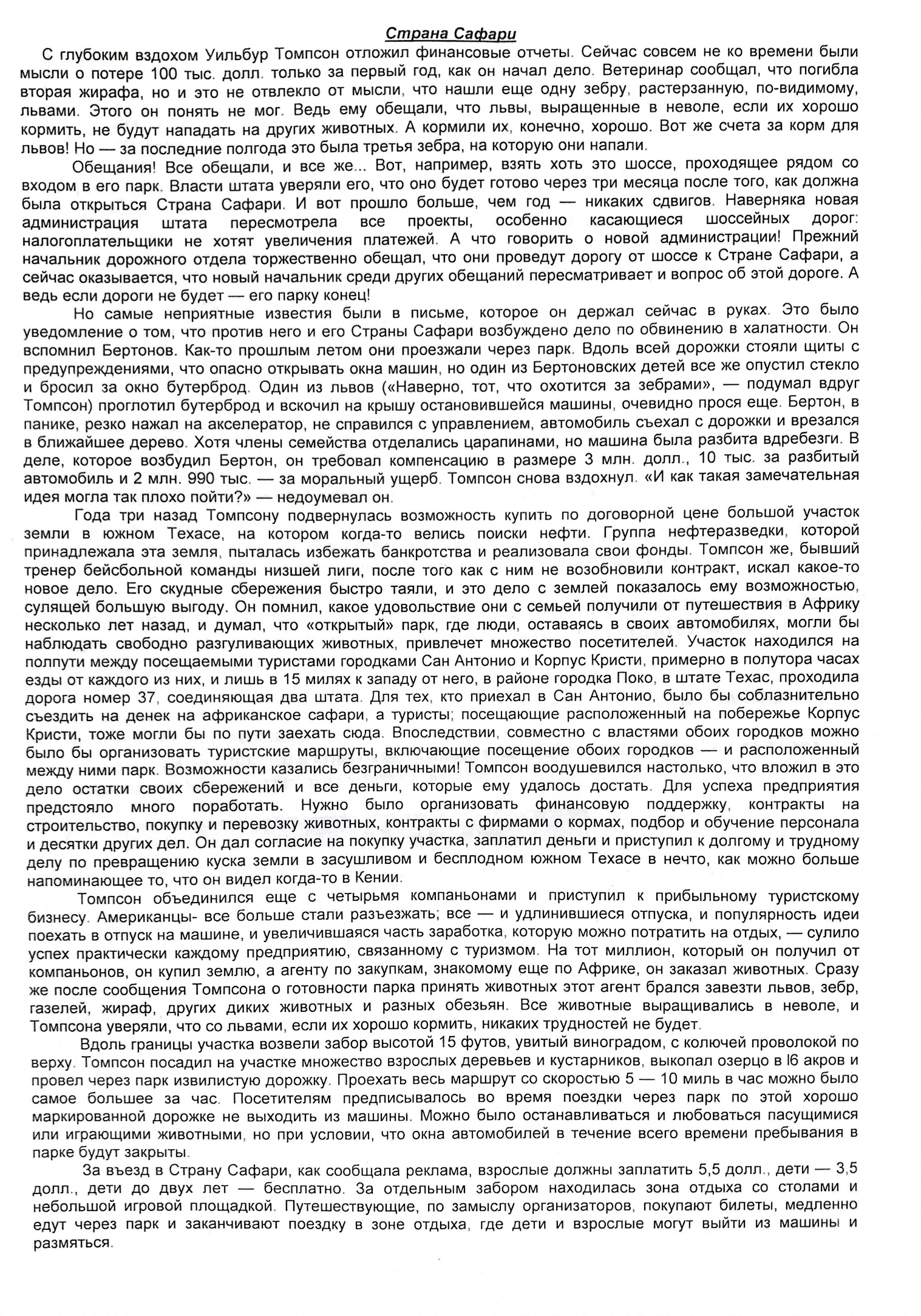 Примеры тестовых заданий:1 часть:Спортивная организация, как социальный объект управления, это:группа лиц с общей цельюгруппа лиц с общей структуройгруппа лиц с общими намерениямигруппа лиц с определенными отношениямине менее двух лиц с общей целью и формализованными структурированными отношениями2. Система управления - это:совокупность действий, определяющих направление управленческой деятельности;совокупность взаимосвязанных элементов в пространстве;субъект управления  организацией,  имеющей  иерархическое строениеструктура организациикадры управления3. К элементу системы управления спортивной организации относится:производственные активы организации человеческие ресурсы организациинепроизводственные активы организацииоргструктура организациилогистика организации4. «Управление спортивной организацией» это воздействие на организацию:
А) да
Б) нет (если «нет», то сформулируйте истинное утверждение) 5. Существуют три способа устранения ролевых конфликтов в спортивной организации: повышение зарплаты, изменение роли, увольнение исполнителя роли:
А) да
Б) нет ( если «нет», то сформулируйте истинное утверждение)2 часть (открытые вопросы):Согласно определению Маршева ВИ : «Организация как объект» это:Согласно «Теории управления ГХПопова и Ко» существует следующие 10 функций управления организацией:Согласно Г. Минцбергу существуют 3 группы ролей менеджера:Согласно теории МакКлилланда каждый индивидуум обладает тремя приобретенными потребностями:Характеристики «Процесса управления спортивной организацией» - это ответы на следующие 3 вопроса:8.1.1. Контроль посещаемости лекции8.1.2. Контроль посещаемости семинарских занятий8.2. Анализ актуальных кейсов и выполнение упражнений по теме курса: работа в малых группах с последующей защитой/презентацией результатов работы и сдачей результатов в письменной форме. 8.3. Домашние задания (примеры): 8.3.1. Разработка элементов системы управления организацией спортивной индустрии (напр., «Разработка оргструктуры ОСИ»)8.3.2. Анализ кейсов\проблем управления ОСИ8.3.3. Разработка бизнес-модели ОСИ 8.3.4. Разработка проекта «Проведение спортивного мероприятия»8.3.5. (по правовой тематике)8.3.6. (по HRMgt)8.3.7. (по MrktgMgt)8.3.8. (по FinMgt)8.3.9. (по СМИ+ОСИ)8.4. Промежуточная контрольная работа (индивидуально, Тест по пройденным темам дисциплины и Кейс)8.5. Групповой проект: «Стратегия развития ОСИ». Разработка проекта ведется на протяжении семестра в малых группах (3-4 чел). Группам предоставляется возможность самостоятельно выбрать объект (ОСИ) и предмет (корпоративная, продуктовая или функциональная стратегия) Презентация/Защита8.6. Экзамен (индивидуально):8.6.1. Тест по темам дисциплины8.6.2. Анализ кейсаБАЛЛЬНАЯ СИСТЕМА ОЦЕНКИМаксимальные значения баллов, которые студент может получить за выполнение формы проверки знаний (текущая и промежуточная аттестация):Оценка по курсу выставляется, исходя из следующих критериев:МАТЕРИАЛЬНО-ТЕХНИЧЕСКОЕ ОБЕСПЕЧЕНИЕ ДИСЦИПЛИНЫДля организации занятий по дисциплине необходимы следующие материально-технические средства обучения:мультимедийный класс с рабочими столамидоска с маркерамикомпьютерпроекторфлипчарт с блоками бумагиДля наиболее эффективной организации занятий по дисциплине необходимо использование формата сдвоенных пар, когда лекционное и семинарское занятие следуют друг за другом. Для организации учебного процесса необходимо использование ресурсов (деловые журналы, интернет-материалы) с платной подпиской и/или актуальные деловые книги / статьи корпоративных партнеров ЭФ МГУ.Ответственный по подготовке РПД дисциплины «Спортивный менеджмент»:_____________________  / Маршев В. И. /Декан экономического факультета______________________/ проф. А.А. Аузан/Формируемые компетенцииРезультаты обучения (РО) по дисциплине Способность использовать основы экономических (и управленческих) знаний в различных сферах деятельности  (ОК-4)(ОК-4; РезОб.Знание-1). Знать объективные социально-экономические причины формирования организации спортивной индустрии (ОСИ). (ОК-4; РезОб. Знать-2). Знать научные основы системы управления ОСИ(ОК-4; РезОб. Знать-3). Знать понятийный аппарат межотраслевых и спортивных отраслевых объектов и субъектов, связанных с процессами управления.(ОК-4; РезОб. Знать-4). Знать концептуальный порядок формирования, систему и содержание правовой среды спортивной индустрии.Владение навыками поиска, анализа и использования нормативных и правовых документов в своей профессиональной деятельности (ОПК-1)(ОПК-1; РезОб. Знать-1). Знать источники права, уровни и классификацию нормативных правовых актов, регулирующих современное развитие спортивной индустрии.(ОПК-1; РезОб. Знать-2). Знать место и роль средств массовой информации в системе социальных институтов общества, типологию спортивных пресс-служб и пресс-центров.(ОПК-1; РезОб. Уметь-1) Уметь разрабатывать правоустанавливающие документы, проекты договоров, соглашений, протоколов и др. правовых документов, обеспечивающих письменную форму и содержательную часть принятия и исполнения управленческих решений.(ОПК-1; РезОб. Уметь-2) Уметь составлять начальную (предварительную) часть правового анализа (заключения) по результату изучения законодательства и практики правоприменения(ОПК-1; РезОб. Уметь-3). Уметь различать по форме и содержанию средства массовой информации спортивной направленности и применять современные информационные технологии.Способность проектировать организационные структуры, участвовать в разработке стратегий управления человеческими ресурсами организаций, планировать и осуществлять мероприятия, распределять и делегировать полномочия с учетом личной ответственности за осуществляемые мероприятия (ОПК-3)(ОПК-3; РезОб. Знать-1). Знать правовые аспекты формирования внутренней и внешней среды организации и групп организаций.(ОПК-3; РезОб. Уметь-1). Уметь отбирать виды организаций, их организационно-правовые формы, оформлять организационную структуру, штатную численность, виды деятельности по ОКВЭД, организаций как субъектов спортивной индустрии.Владением навыками стратегического анализа, разработки и осуществления стратегии организации, направленной на обеспечение конкурентоспособности (ПК-3)(ПК-3; РезОб. Знание-1). Знать атрибуты стратегического управления ОСИ(ПК-3; РезОб. Знать-2). Знать технологии анализа бизнес-среды ОСИ, бизнес-модели и технологии бизнес-моделирования в управлении ОСИ (ПК-3; РезОб. Знать-3). Знать общепризнанные принципы и нормы международного права и международные договоры, регулирующих внешнеэкономическую деятельность, а также нормы права, обеспечивающих защиту конкуренции.(ПК-3; РезОб. Знать-4). Знать о современных направлениях развития сценарного подхода в управлении ОСИ.(ПК-3; РезОб. Уметь-1). Уметь разрабатывать общие ненормативные локальные акты, обеспечивающих деятельность субъектов, участвующих в разработке и исполнении стратегии организации.(ПК-3; РезОб. Уметь-2). Уметь применять основные управленческие технологии при организации работы внутренних служб маркетинга в спортивных организациях.(ПК-3; РезОб. Уметь-3, Владеть-1). Обладать умениями и навыками поиска, обработки и анализа информации, необходимой для подготовки и обоснования управленческих решений, разработки и реализации бизнес-моделей в управлении ОСИ, разработки сценариев развития ОСИ.Способность участвовать в управлении проектом, программой внедрения технологических и продуктовых инноваций или программой организационных изменений (ПК-6)(ПК-6; РезОб. Знать-1). Знать модели и методы управления проектом на стадиях его разработки и реализации, их возможности и ограничения, порядок использования.(ПК-6; РезОб. Уметь-1). Уметь пользоваться современными справочно-правовыми источниками и правовыми технологиями.(ПК-6; РезОб. Владеть-1). Владеть арсеналом современного инструментария управления проектами.Владением навыками оценки инвестиционных проектов, финансового планирования и прогнозирования с учетом роли финансовых рынков и институтов (ПК-16)(ПК-16; РезОб. Знать-1). Знать о современных направлениях развития финансовых аспектов жизнедеятельности спортивной отрасли в России и в мире.(ПК-16; РезОб. Уметь-1). Уметь анализировать финансовую и управленческую отчетность и составлять финансовый прогноз развития организации.Название темы Трудоемкость (в академических часах) по видам работТрудоемкость (в академических часах) по видам работТрудоемкость (в академических часах) по видам работТрудоемкость (в академических часах) по видам работТрудоемкость (в академических часах) по видам работТрудоемкость (в академических часах) по видам работТрудоемкость (в академических часах) по видам работТрудоемкость (в академических часах) по видам работТрудоемкость (в академических часах) по видам работНазвание темы ВсегочасовКонтактная работа студента с преподавателем, часыКонтактная работа студента с преподавателем, часыКонтактная работа студента с преподавателем, часыКонтактная работа студента с преподавателем, часыКонтактная работа студента с преподавателем, часыКонтактная работа студента с преподавателем, часыКонтактная работа студента с преподавателем, часыСамостоятельная работа студента, часыНазвание темы ВсегочасовВсего часов контактной работыв том числев том числев том числев том числев том числев том числеСамостоятельная работа студента, часыНазвание темы ВсегочасовВсего часов контактной работыЗанятия лекционного типаЗанятия семинарского типаКонсультацииКонсультацииКонсультацииПромежу-точная аттестация (экзамен)Самостоятельная работа студента, часыНазвание темы ВсегочасовВсего часов контактной работыЗанятия лекционного типаЗанятия семинарского типакнчперед пром. атт.перед пром. атт.Промежу-точная аттестация (экзамен)Самостоятельная работа студента, часы1. Спортивная индустрия в современном обществе 1242282. Общее управление   организацией спортивной индустрии (ОСИ)18106483. Особенности управления массовым, любительским и профессиональным спортом1064243. Основы спортивного права1684484. Управление персоналом ОСИ1242285. Маркетинг-менеджмент ОСИ1242286. Управление финансами ОСИ1242287. Управление производством и реализацией товаров/услуг ОСИ (в т.ч. ивент-менеджмент в спорте)1684488. PR, медиа и телекоммуникации в спорте642229. Стратегическое управление  ОСИ128444Контрольная (промежуточная)10228Защита группового проекта8226Консультация перед промежуточной аттестацией22Промежуточная аттестация (экзамен)222Всего часов14468323222276Результаты обучения по дисциплине Оценочные средстваЗнатьЗнать объективные социально-экономические причины формирования организации спортивной индустрии (ОСИ). Работа на занятиях всех форм (дискуссии, анализ кейсов, упражнения, презентация обзоров/рефератов)Проверка и оценка домашних заданий всех форм самостоятельной работы Анализ кейсов-иллюстрацийЗнать научные основы системы управления ОСИРабота на занятиях всех формПроверка и оценка домашних заданий всех форм самостоятельной работы Знать понятийный аппарат межотраслевых и спортивных отраслевых объектов и субъектов, связанных с процессами управления.Работа на занятиях всех формПроверка и оценка домашних заданий всех форм самостоятельной работы Знать концептуальный порядок формирования, систему и содержание правовой среды спортивной индустрии.Работа на занятиях всех формПроверка и оценка домашних заданий всех форм самостоятельной работы Знать источники права, уровни и классификацию нормативных правовых актов, регулирующих современное развитие спортивной индустрии.Работа на занятиях всех формПроверка и оценка домашних заданий всех форм самостоятельной работы (ОПК-1; РезОб. Знать-1). Знать место и роль средств массовой информации в системе социальных институтов общества, типологию спортивных пресс-служб и пресс-центров.Работа на занятиях всех формПроверка и оценка домашних заданий всех форм самостоятельной работы Знать правовые аспекты формирования внутренней и внешней среды организации и групп организаций.Работа на занятиях всех формРазбор кейсовЗнать атрибуты стратегического управления ОСИРабота на занятиях всех формРазбор кейсовЗнать нормы права, обеспечивающих защиту конкуренции.Работа на занятиях всех формПроверка и оценка домашних заданий всех форм самостоятельной работы(ПК-3; РезОб. Знать-2). Знать о современных направлениях развития маркетинговых технологий в мире и России.Работа на занятиях всех формПроверка и оценка домашних заданий всех форм самостоятельной работы Знать общепризнанные принципы и нормы международного права и международные договоры, регулирующих внешнеэкономическую деятельность.Работа на занятиях всех формПроверка и оценка домашних заданий всех форм самостоятельной работы Знать правовую основу и правовой  порядок разработки и исполнения стратегии организации.Работа на занятиях всех формРазбор кейсовГрупповые проектыЗнать модели и методы управления спортивным проектом на стадиях его разработки и реализации, их возможности и ограничения, порядок использования.Работа на занятиях всех формПроверка и оценка домашних заданий всех форм самостоятельной работы Знать о современных направлениях развития финансовых аспектов жизнедеятельности спортивной отрасли в России и в мире.Работа на занятиях всех формПроверка и оценка домашних заданий всех форм самостоятельной работы Разбор кейсовУметьУметь разрабатывать правоустанавливающие документы, проекты договоров, соглашений, протоколов и др. правовых документов, обеспечивающих письменную форму и содержательную часть принятия и исполнения управленческих решений.Работа на занятиях всех формПроверка и оценка домашних заданий всех форм самостоятельной работы Разбор кейсовУметь составлять начальную (предварительную) часть правового анализа (заключения) по результату изучения законодательства и практики правоприменения.     Работа на занятиях всех формРазбор кейсовГрупповые проектыУметь различать по форме и содержанию средства массовой информации спортивной направленности и применять современные информационные технологии. Работа на занятиях всех формПроверка и оценка домашних заданий всех форм самостоятельной работы Разбор кейсовУметь отбирать виды организаций, их организационно-правовые формы, оформлять организационную структуру, штатную численность, виды деятельности по ОКВЭД, организаций как субъектов спортивной индустрии.Работа на занятиях всех формРазбор кейсовГрупповые проектыРолевая играУметь разрабатывать общие ненормативные локальные акты, обеспечивающих деятельность субъектов, участвующих в разработке и исполнении стратегии организации.Работа на занятиях всех формРазбор кейсовГрупповые проектыУметь применять основные управленческие технологии при организации работы внутренних служб маркетинга в спортивных организациях.Работа на занятиях всех формРазбор кейсовГрупповые проектыВладеть навыками поиска, обработки и анализа информации, необходимой для подготовки и обоснования управленческих решений в сфере маркетинга в спорте.Работа на занятиях всех формРазбор кейсовГрупповые проектыУметь пользоваться современными справочно-правовыми источниками и правовыми технологиями.Работа на занятиях всех формРазбор кейсовГрупповые проектыВладеть арсеналом современного инструментария управления проектамиРабота на занятиях всех формРазбор кейсовГрупповые проектыУметь анализировать финансовую и управленческую отчетность и составлять финансовый прогноз развития организацииРабота на занятиях всех формПроверка и оценка домашних заданий всех форм самостоятельной работы Разбор кейсовФормы текущей и промежуточной аттестации (оценочные средства) Баллы1. Посещение и активность (в т.ч. участие в дискуссиях) на лекциях 16×1=162. Посещение и активность на  семинарах (анализ кейсов, выполнение упражнений, защита проектов и др.)16×2=323. Промежуточная контрольная работа 204. Письменные домашние задания325. Групповой проект40Промежуточная аттестация (экзамен):1. Тест2. Анализ кейса3030Итого200ОценкаМинимальное количество балловМаксимальное количество балловОтлично ≥ 165200Хорошо ≥ 125< 165Удовлетворительно ≥ 80< 125Неудовлетворительно 0< 80